  DEFINITIVE ENTRY FORM COVER 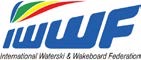 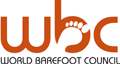 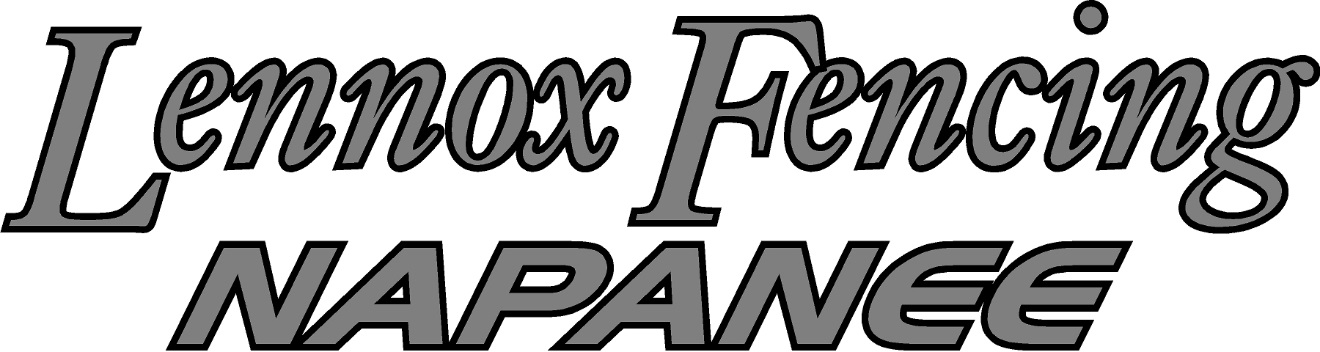 2018 World Barefoot Water Ski ChampionshipsAugust 11-18, 2018 - Dream Lake, Napanee, ON, CanadaFEDERATION: ___________________________________________We will be entering the following team and/or individual skiers to the above World Barefoot Championships: ___________Becky Moynes________________            __________bec.moynes@gmail.com______________ Contact 							Person EmailPlease return this form as soon as possible or prior to the deadline of July 7, 2018, to the following people:                              Allan Moynes			          			almoynes@icloud.com			            Chairman - LOC							LOC Email 		    Geoff Blaauw			           			 geoff@responsere.com		 Chairman - WBC 							WBC EmailAny Federation not meeting this requirement shall not be allowed to compete until they pay a fine of $10 (USD) PER SKIER NOT ENTERED PER DAY to the World Barefoot Council. Doping controlIn accordance with the IWWF Anti-Doping Rules, Doping controls will be conducted during the competition. By entering this competition, all athletes agree to be subject to doping control.Information about the IWWF Anti-Doping program, the current IWWF AD Rules and links to the list of banned substances can be accessed on iwwfed.com in the "Athletes" drop down menu on the homepage, under the Anti-Doping tab.  DEFINITIVE ENTRY FORM COVER 2018 World Barefoot Water Ski ChampionshipsAugust 11-18, 2018 - Dream Lake, Napanee, ON, Canada  DEFINITIVE ENTRY FORM INDIVIDUAL 2018 World Barefoot Water Ski ChampionshipsAugust 11-18, 2018 - Dream Lake, Napanee, ON, CanadaTHIS PAGE MUST BE FILLED OUT FOR EACH SKIER LISTED ON THE COVER FORMDoping controlIn accordance with the IWWF Anti-Doping Rules, Doping controls will be conducted during the competition. By entering this competition, all athletes agree to be subject to doping control.Information about the IWWF Anti-Doping program, the current IWWF AD Rules and links to the list of banned substances can be accessed on iwwfed.com in the "Athletes" drop down menu on the homepage, under the Anti-Doping tab.Family NameFirst NameSexJr/Snr/OpenDate of BirthFamily NameFirst NameSexJr/Sr/OpenDate of BirthFamily NameFirst NameSexDate of BirthSLALOMTRICKSJUMPENTERING ASJR / SR / OpenJR / SR / OpenJR / SR / OpenTeam Member in:Reserve Team Member in:Individually Qualified skier in: